La petite page des rituelsChaque jour, en classe, nous faisons des rituels. Ils permettent d’ancrer les notions de temps, de se repérer, d’apprendre.L’étiquette de présence :Votre enfant a l’habitude de reconnaître son étiquette par son prénom écrit. Vous pouvez faire les étiquettes de votre famille, avec vos prénoms en CAPITAL. La première lettre en rouge de manière à ce qu’il s’imprègne bien de cette première lettre (l’initiale) et l’on commence toujours pas lire par cette lettre. Il repèrera ainsi chacun de vos prénoms et les lettres qui suivent.Les présents :Nous appelons chaque élève et il doit répondre présent(e) ou absent(e). Vous pouvez aussi faire l’appel des membres de la famille et l’enfant dira présent(e) ou absent(e) pour cette personne.Cela fixe le genre masculin et féminin.Ensuite, on compte combien de présent ou d’absent et on l’associe à une carte quantitéEn petite section on va dénombrer jusqu’à 3 très correctement. D’abord il faut que votre enfant dise si il y a 1 objet ou pas. Puis si il y a 1 ou 2 ou pas d’objet ; puis pour 1 ou 2 ou 3 ou pas d’objet.Les jours de la semaine :réciter en comptine les jours de la semaine, vous aurez dans un fichier notre comptine. « Le facteur n'est pas passé à la boîte aux lettresIl ne passera jamais parce qu'il est trop bêteLundi – Mardi – Mercredi – Jeudi – Vendredi – Samedi – Dimanche ! »ou « La semaine des canards »Mais vous pouvez aussi avoir la votre .En classe, chaque jour un élève habille Oscar notre mascotte en fonction du jour et le positionne sur la frise de la semaine.A la maison, vous pouvez fabriquer une frise des jours (écrire le nom des jours en majuscules). Chaque matin, l'enfant déplace une pince à linge. On nomme le jour.La météo : Quel temps fait-il aujourd'hui ?Votre enfant regarde pas la fenêtre et décrit ce qu’il voit :je vois : des nuages, de la pluie, du vent, ou je ne vois pas des nuages, de la pluie, du ventet le ciel est bleuIl fait beau !Réciter la comptine numérique :En petite section les élèves vont jusqu’à 5 (exigé) mais peuvent aller bien plus loin pour certains. A vous de voir avec votre enfant. (Vous pouvez fabriquer une frise des nombres pour qu'il s'habitue à reconnaître les représentations écrites des nombres)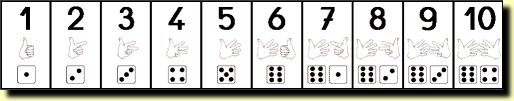 Chanter des comptines :En choisir 3 ou 4 et les chanter, voir les supports de comptines. Voir également les comptines du cahier de vieL’objet caché :Dans un petit sac, un objet est caché et l’enfant touche sans regarder. Il doit exprimer ce qu’il ressent (dur, mou, gros, petit, arrondi, carré, pique, doux, froid, chaud, peluche, gratte, pique, etc.) Il peut vous dire ce que cela peut être comme matière : bois, plastique, métal, des tissus très variés (coton, velour, soie, vinyl…) papier de verre, papier, carton, etc ...Et deviner l’objet.Les initialesL'enfant tire une lettre au sort (parmi les initiales prénoms des élèves de la classe). La nommer. Chercher les prénoms dont c'est l'initiale. Travail fait à partir des étiquettes prénoms que vous retrouverez en fichier à télécharger ou à fabriquer)« C'est un E. E comme dans Enolla. E comme dans Ethan ... »Tous ces petits rituels sont faits sous forme de jeux. 